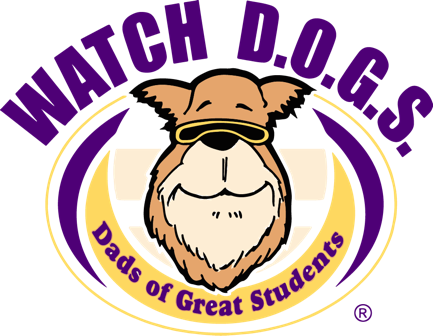 WATCH DOGSREGISTRATION FORM 2022-2023Elementary Contact: Teresa Morris 254-898-3504 / email: morrte@grisd.netVolunteer Signup Date:__________________________________________________________What day(s) would you like to Volunteer?_____________________________________________________________________________________________________________________________________________________________________________________________________________________Name:____________________________________Email:_______________________________Relationship to student(S):________________________________________________________Address:_______________________________City:___________________Zip:______________Home Phone:_________________ Mobile Phone:________________Work Phone:___________Student’s Name:_____________________Teacher:__________________Grade:_____________Student’s Name:_____________________Teacher:__________________Grade:_____________Student’s Name:_____________________Teacher:__________________Grade:_____________Is there a student you would like to visit with during your day at school other than your own child?______________________________________________________________________Cash or check made out to the GRES for your WATCH D.O.G.S. T-shirt.Watch DOGS’ t-shirt size (circle one)  S      M      L      XL   2XL     3XL     ($20.00)Paid: $________              Cash or Check (#___________) Please return this form & an annual GRISD Background Check to one of the following locations:1.    Mail to Glen Rose ISD- PO Box 2129 Glen Rose, Texas 760432.    Drop the form off at the office or with your student’s teacher.3.    Fax to Elementary 254-898-3569.4.    Scan or email to contact people.